Extension Questions - Compare length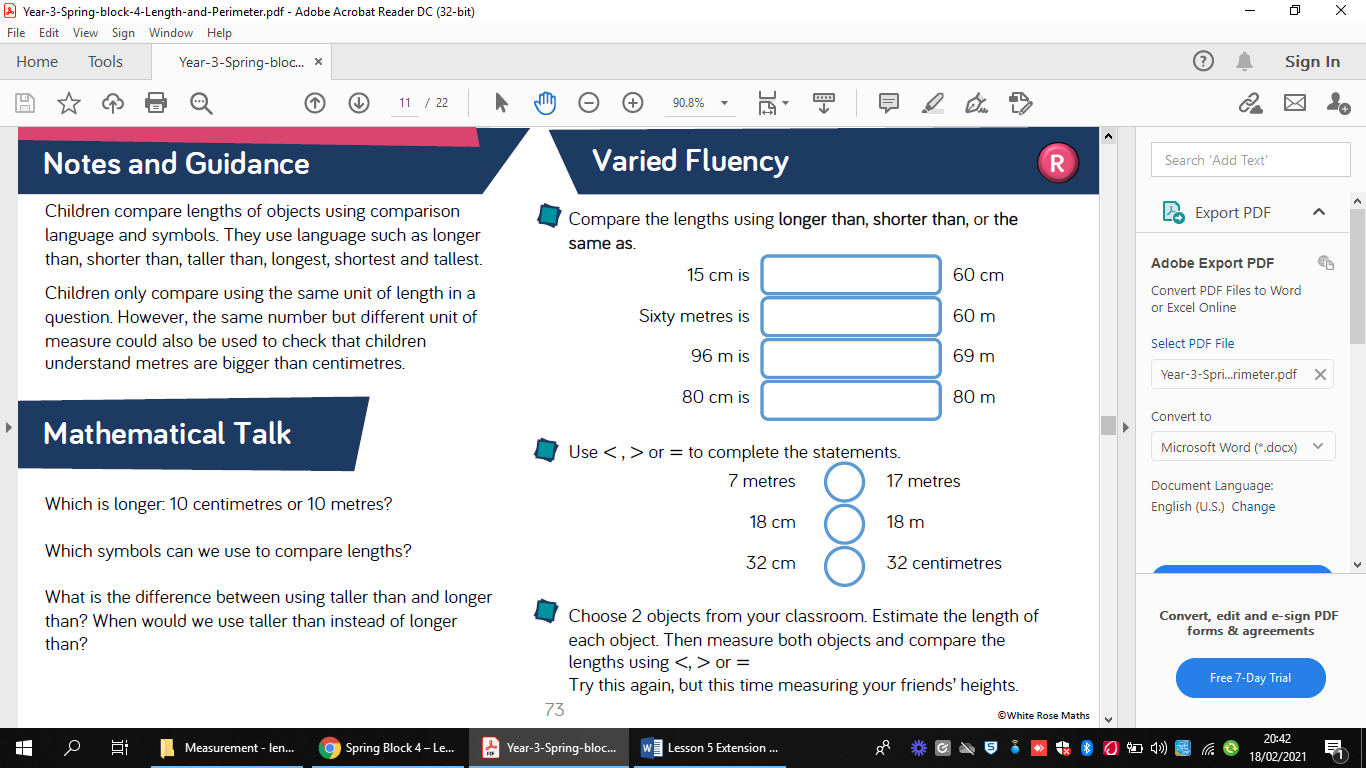 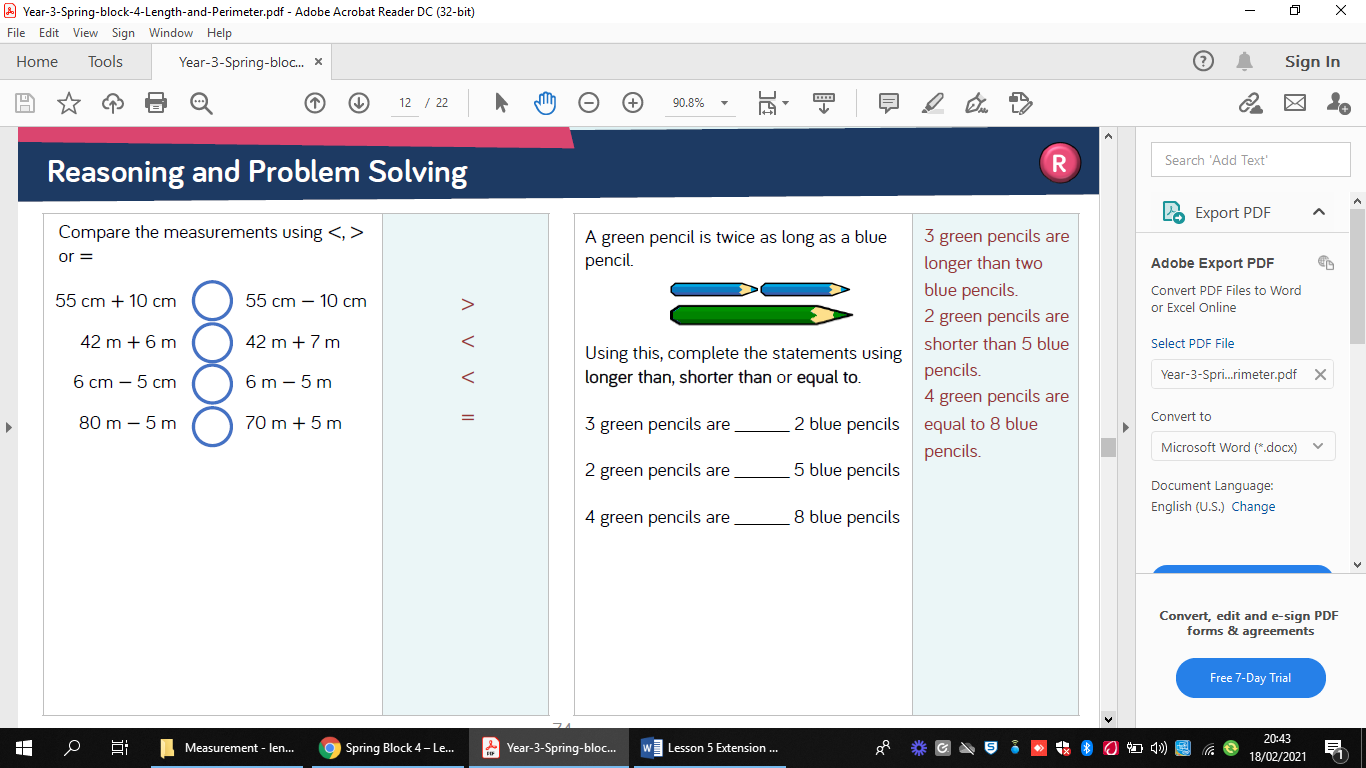 